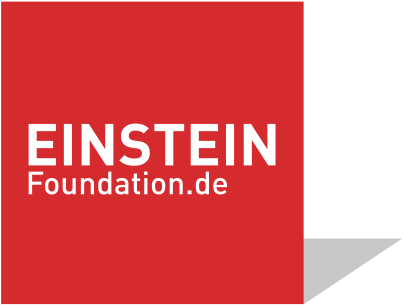 Einstein Stiftung Berlin
Jägerstraße 22/23 
10117 BerlinAntrag auf personellen (tarifbedingten) MehrbedarfForschungseinrichtungProjektnummer der Einstein Stiftung BerlinForschungseinrichtungBewilligung vom1.Im Projekt beschäftigte PersonIm Projekt beschäftigte PersonIm Projekt beschäftigte PersonIm Projekt beschäftigte PersonIm Projekt beschäftigte PersonIm Projekt beschäftigte PersonIm Projekt beschäftigte PersonIm Projekt beschäftigte PersonIm Projekt beschäftigte PersonIm Projekt beschäftigte PersonName und Vorname Name und Vorname Name und Vorname TitelTitelTitelAngaben zur Vergütung Angaben zur Vergütung Angaben zur Vergütung Angaben zur Vergütung Angaben zur Vergütung Angaben zur Vergütung Angaben zur Vergütung Angaben zur Vergütung Angaben zur Vergütung Angaben zur Vergütung  Professur Professur Professur Nachwuchsgruppenleiter*in  Nachwuchsgruppenleiter*in  Nachwuchsgruppenleiter*in  Nachwuchsgruppenleiter*in  Nachwuchsgruppenleiter*in  Nachwuchsgruppenleiter*in  Nachwuchsgruppenleiter*in  Postdoktorand*in oder
sonstige wissenschaftliche Beschäftigte ohne Promotionsabsicht mit mindestens 3-jähriger Berufserfahrung (universitäres Diplom oder Masterabschluss (Uni / FH)) Postdoktorand*in oder
sonstige wissenschaftliche Beschäftigte ohne Promotionsabsicht mit mindestens 3-jähriger Berufserfahrung (universitäres Diplom oder Masterabschluss (Uni / FH)) Postdoktorand*in oder
sonstige wissenschaftliche Beschäftigte ohne Promotionsabsicht mit mindestens 3-jähriger Berufserfahrung (universitäres Diplom oder Masterabschluss (Uni / FH)) Doktorand*in oder
sonstige wissenschaftliche Beschäftigte ohne Promotionsabsicht mit weniger als 3 Jahren Berufserfahrung (universitäres Diplom oder Masterabschluss (Uni / FH)) Doktorand*in oder
sonstige wissenschaftliche Beschäftigte ohne Promotionsabsicht mit weniger als 3 Jahren Berufserfahrung (universitäres Diplom oder Masterabschluss (Uni / FH)) Doktorand*in oder
sonstige wissenschaftliche Beschäftigte ohne Promotionsabsicht mit weniger als 3 Jahren Berufserfahrung (universitäres Diplom oder Masterabschluss (Uni / FH)) Doktorand*in oder
sonstige wissenschaftliche Beschäftigte ohne Promotionsabsicht mit weniger als 3 Jahren Berufserfahrung (universitäres Diplom oder Masterabschluss (Uni / FH)) Doktorand*in oder
sonstige wissenschaftliche Beschäftigte ohne Promotionsabsicht mit weniger als 3 Jahren Berufserfahrung (universitäres Diplom oder Masterabschluss (Uni / FH)) Doktorand*in oder
sonstige wissenschaftliche Beschäftigte ohne Promotionsabsicht mit weniger als 3 Jahren Berufserfahrung (universitäres Diplom oder Masterabschluss (Uni / FH)) Doktorand*in oder
sonstige wissenschaftliche Beschäftigte ohne Promotionsabsicht mit weniger als 3 Jahren Berufserfahrung (universitäres Diplom oder Masterabschluss (Uni / FH)) Ärztliche(r) wissenschaftliche(r) Mitarbeiter*in  Ärztliche(r) wissenschaftliche(r) Mitarbeiter*in  Ärztliche(r) wissenschaftliche(r) Mitarbeiter*in  Sonstige(r) wissenschaftliche(r) Mitarbeiter*in (mit Bachelorabschluss (Uni / FH)) Sonstige(r) wissenschaftliche(r) Mitarbeiter*in (mit Bachelorabschluss (Uni / FH)) Sonstige(r) wissenschaftliche(r) Mitarbeiter*in (mit Bachelorabschluss (Uni / FH)) Sonstige(r) wissenschaftliche(r) Mitarbeiter*in (mit Bachelorabschluss (Uni / FH)) Sonstige(r) wissenschaftliche(r) Mitarbeiter*in (mit Bachelorabschluss (Uni / FH)) Sonstige(r) wissenschaftliche(r) Mitarbeiter*in (mit Bachelorabschluss (Uni / FH)) Sonstige(r) wissenschaftliche(r) Mitarbeiter*in (mit Bachelorabschluss (Uni / FH)) Nichtwissenschaftliche(r) Mitarbeiter*in (z.B. Technische Assistenz, Labor- und Werkstattpersonal) Nichtwissenschaftliche(r) Mitarbeiter*in (z.B. Technische Assistenz, Labor- und Werkstattpersonal) Nichtwissenschaftliche(r) Mitarbeiter*in (z.B. Technische Assistenz, Labor- und Werkstattpersonal) Stundentische Hilfskraft Stundentische Hilfskraft Stundentische Hilfskraft Stundentische Hilfskraft Stundentische Hilfskraft Stundentische Hilfskraft Stundentische HilfskraftTarifvertragTarifvertragTarifvertragEntgeltgruppeEntgeltgruppeEntgeltgruppeErfahrungsstufe bei Anstellung im ProjektErfahrungsstufe bei Anstellung im ProjektErfahrungsstufe bei Anstellung im ProjektAktuelle ErfahrungsstufeAktuelle ErfahrungsstufeAktuelle ErfahrungsstufeseitseitBeschäftigungsumfangBeschäftigungsumfangBeschäftigungsumfang%%%%BeschäftigungszeitraumvonbisMonate**Bei Abweichungen von der bewilligten Beschäftigungszeit, bitte Zeiten begründen (ggf. auf einem gesonderten Blatt).*Bei Abweichungen von der bewilligten Beschäftigungszeit, bitte Zeiten begründen (ggf. auf einem gesonderten Blatt).*Bei Abweichungen von der bewilligten Beschäftigungszeit, bitte Zeiten begründen (ggf. auf einem gesonderten Blatt).*Bei Abweichungen von der bewilligten Beschäftigungszeit, bitte Zeiten begründen (ggf. auf einem gesonderten Blatt).*Bei Abweichungen von der bewilligten Beschäftigungszeit, bitte Zeiten begründen (ggf. auf einem gesonderten Blatt).*Bei Abweichungen von der bewilligten Beschäftigungszeit, bitte Zeiten begründen (ggf. auf einem gesonderten Blatt).*Bei Abweichungen von der bewilligten Beschäftigungszeit, bitte Zeiten begründen (ggf. auf einem gesonderten Blatt).*Bei Abweichungen von der bewilligten Beschäftigungszeit, bitte Zeiten begründen (ggf. auf einem gesonderten Blatt).*Bei Abweichungen von der bewilligten Beschäftigungszeit, bitte Zeiten begründen (ggf. auf einem gesonderten Blatt).*Bei Abweichungen von der bewilligten Beschäftigungszeit, bitte Zeiten begründen (ggf. auf einem gesonderten Blatt).2.Grund für den MehrbedarfGrund für den MehrbedarfGrund für den MehrbedarfGrund für den MehrbedarfHöhere ErfahrungsstufeTarifvertrag ÄrzteSonstiges (mit Begründung / Rechtsgrundlage, Tariferhöhung) **Verlängerungsanspruch aufgrund von Mutterschutz /   Elternzeit (Vgl. § 2 Abs. 5 Nr.3 WissZeitVG)**Begründung / Rechtsgrundlage**Begründung / Rechtsgrundlage**Begründung / Rechtsgrundlage**Begründung / Rechtsgrundlage3.Mehrbedarf Mehrbedarf Mehrbedarf Mehrbedarf Mehrbedarf Mehrbedarf Bewilligte Mittel für die o.g. PersonBewilligte Mittel für die o.g. PersonBewilligte Mittel für die o.g. PersonEURBenötigte Mittel für die o.g. PersonBenötigte Mittel für die o.g. PersonBenötigte Mittel für die o.g. PersonEURDifferenzDifferenzEURAbzüglich freier (umdisponierbarer) MittelAbzüglich freier (umdisponierbarer) Mittel-EURErgibt zusätzlichen personellen MehrbedarfErgibt zusätzlichen personellen MehrbedarfEUREs wird versichert, dass keine freien (umdisponierbaren) Mittel mehr zur Verfügung stehen.Es wird versichert, dass keine freien (umdisponierbaren) Mittel mehr zur Verfügung stehen.Es wird versichert, dass keine freien (umdisponierbaren) Mittel mehr zur Verfügung stehen.Es wird versichert, dass keine freien (umdisponierbaren) Mittel mehr zur Verfügung stehen.Es wird versichert, dass keine freien (umdisponierbaren) Mittel mehr zur Verfügung stehen.4.Zusätzliche AngabenBeigefügte AnlagenBitte Ansprechperson für Rückfragen angebenBitte Ansprechperson für Rückfragen angebenTelefonNameE-MailHinweis:	Die Gewährung des Mehrbedarfs ersetzt nicht die Anerkennung der Personalausgaben im Schlussverwendungsnachweis. Die zusätzlich bereitgestellten Personalmittel sind nur für die angegebene Person verwendbar und dürfen nicht umdisponiert werden.Unterschriftsfeld zur Erfüllung der Nachweispflicht innerhalb der EinrichtungUnterschriftsfeld zur Erfüllung der Nachweispflicht innerhalb der EinrichtungUnterschriftsfeld zur Erfüllung der Nachweispflicht innerhalb der EinrichtungOrt, DatumOrt, DatumUnterschrift der Forschungseinrichtungdurch eine vertretungsbefugte PersonUnterschrift der Wissenschaftlerin / des Wissenschaftlers (Bewilligungsempfängerin / Bewilligungsempfänger)Es wird versichert, dass die hier gemachten Angaben richtig sind.Wird von der Einstein Stiftung Berlin ausgefülltWird von der Einstein Stiftung Berlin ausgefülltWird von der Einstein Stiftung Berlin ausgefülltWird von der Einstein Stiftung Berlin ausgefülltPrüfvermerk genehmigt abgelehntDatum / Namenszeichen